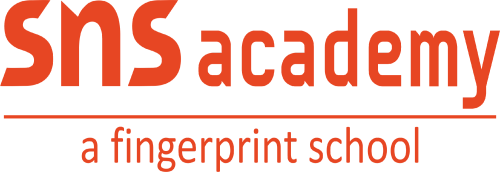 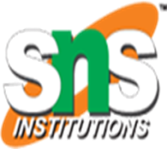 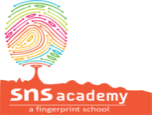                            an International CBSE Finger Print School                                                                                                                                                            Coimbatore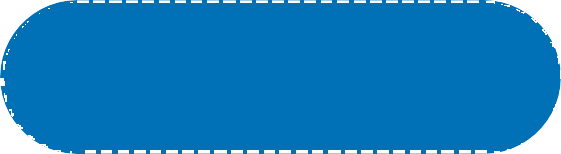 anytime, as frequency as you like till it becomes a habit!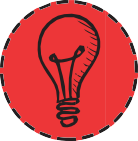 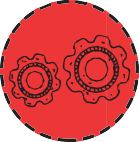 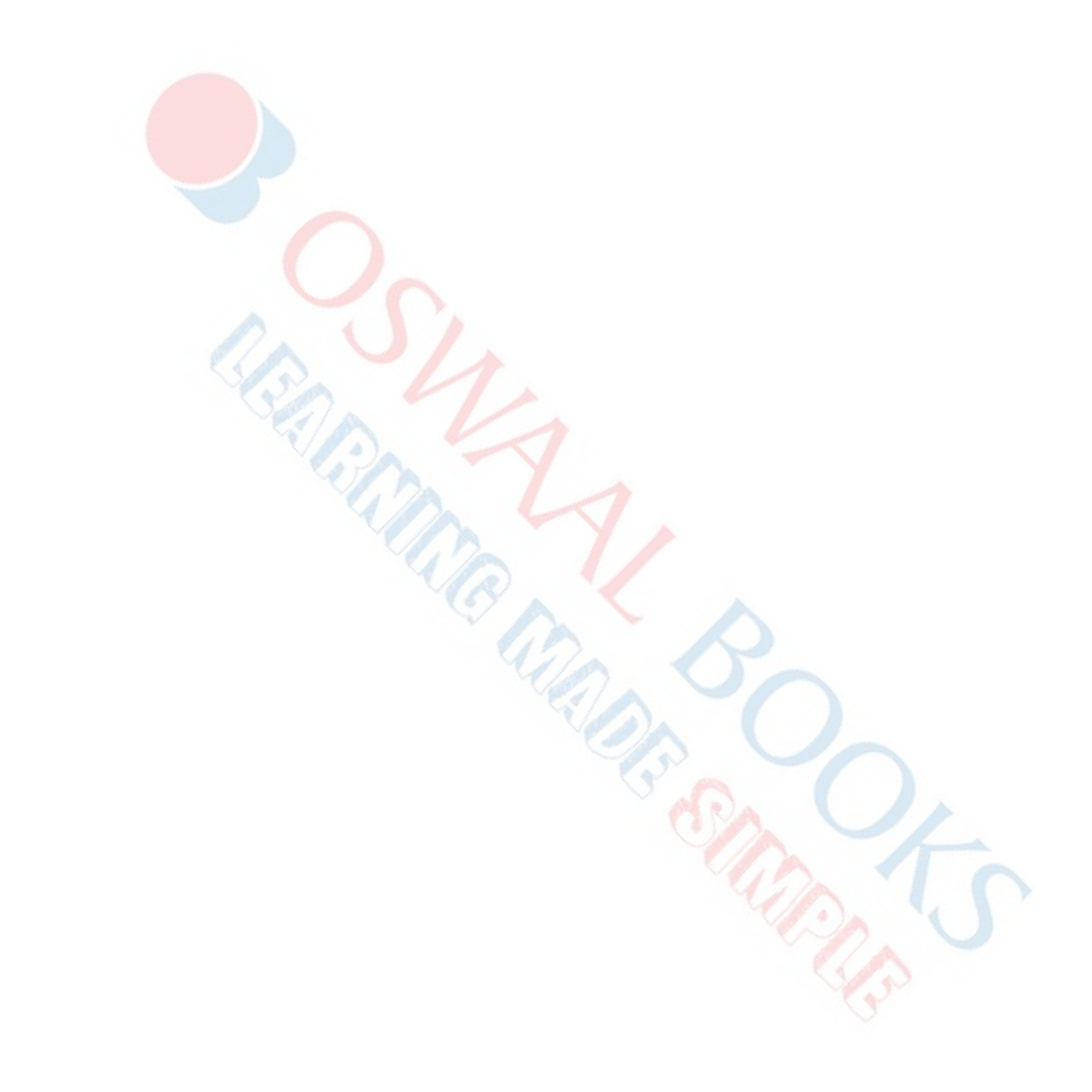 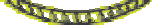 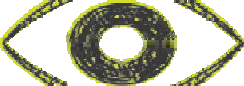 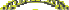 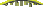 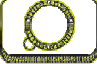 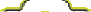 presenting words and concepts as pictures!!What?When?MIND MAPAN INTERACTIVE MAGICAL TOOLHow?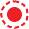 Why?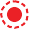 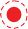 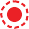 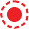 To Unlock the imagination and come up with ideas To Remember facts and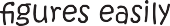 To Make clearer and better notesTo Concentrate and save timeTo Plan with ease and ace examsLearning made simple ‘a winning combination’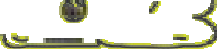 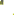 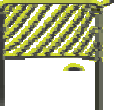 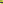 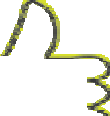 with a blank sheet of paper coloured pens andyour creative imagination!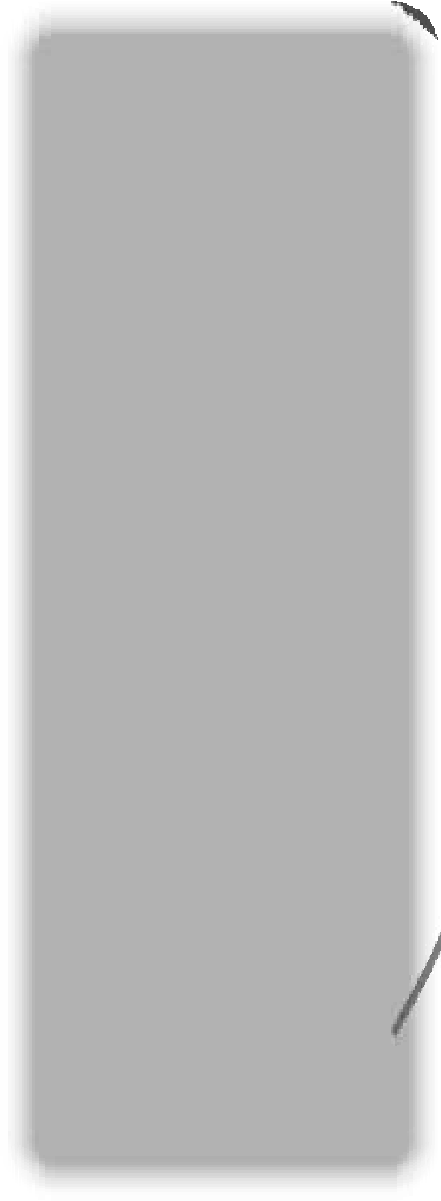 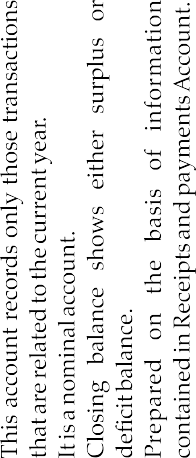 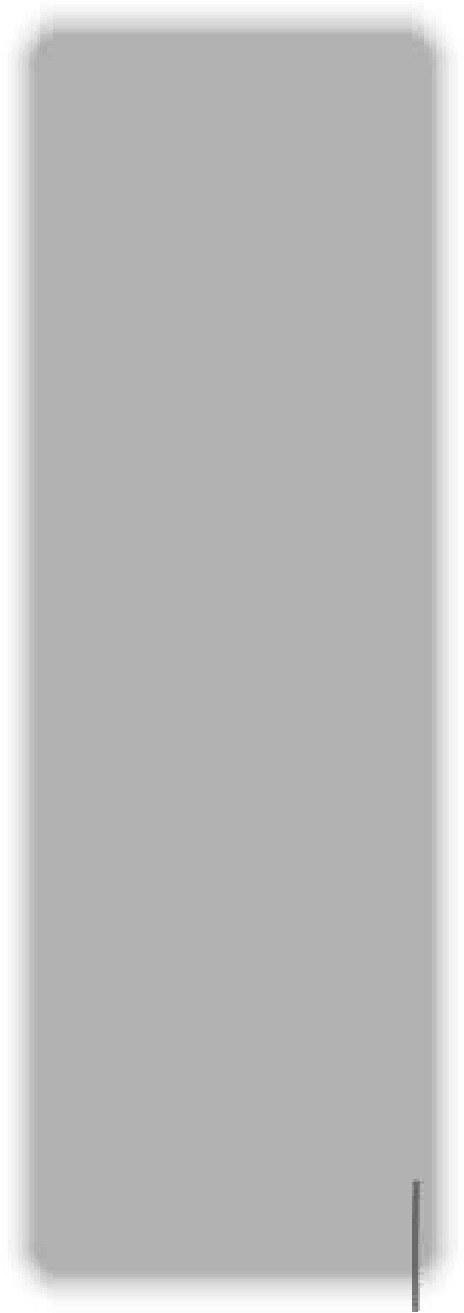 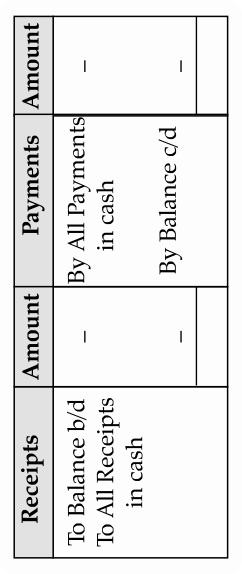 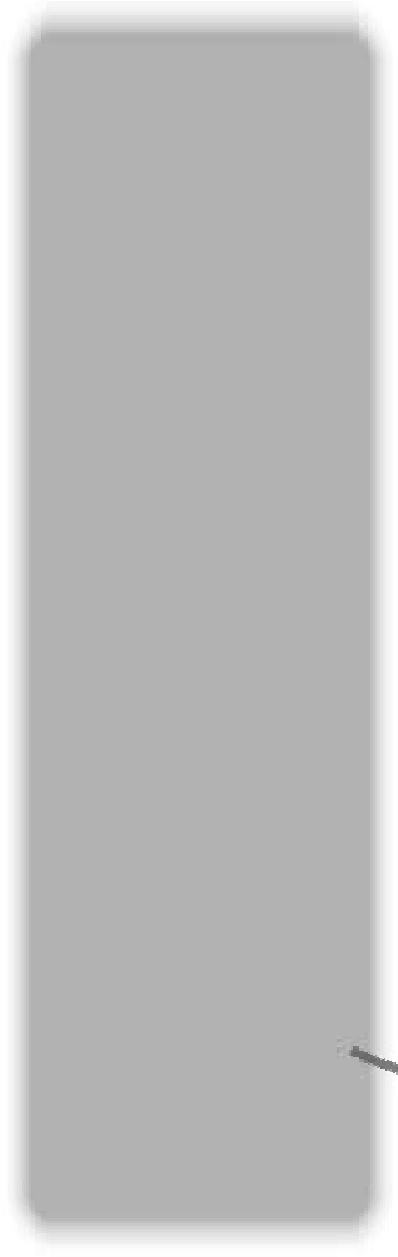 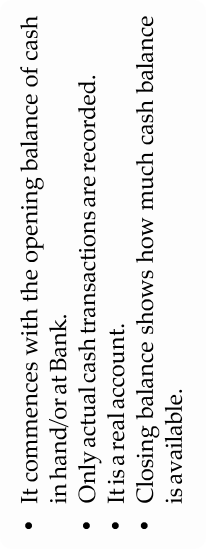 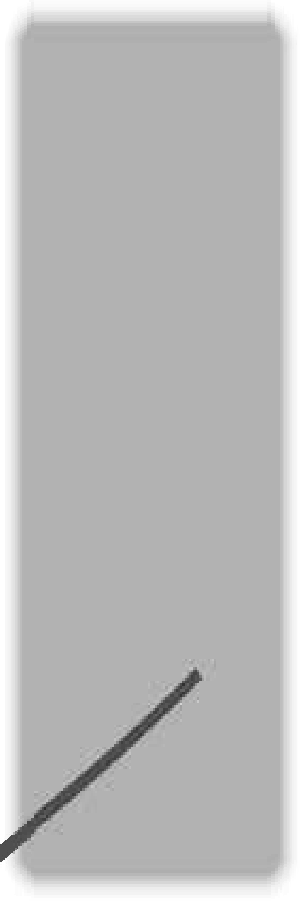 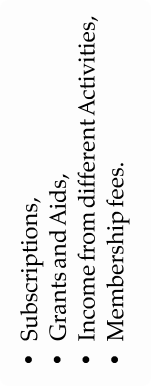 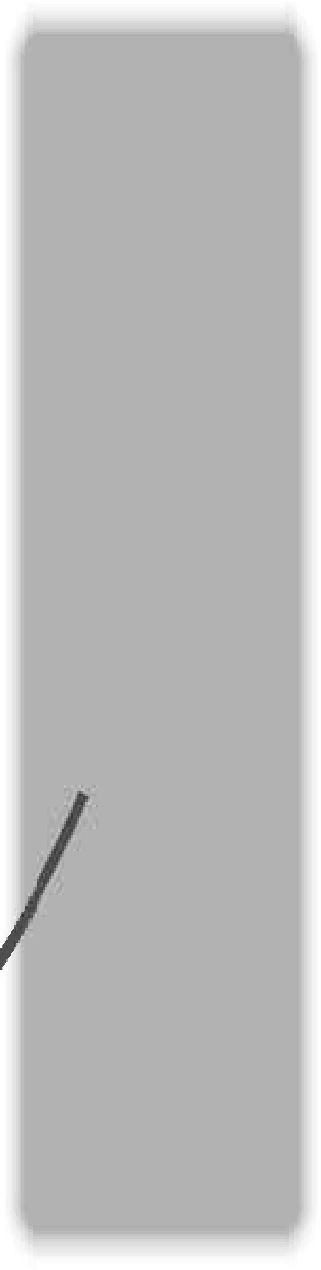 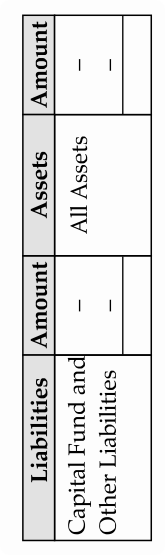 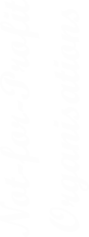 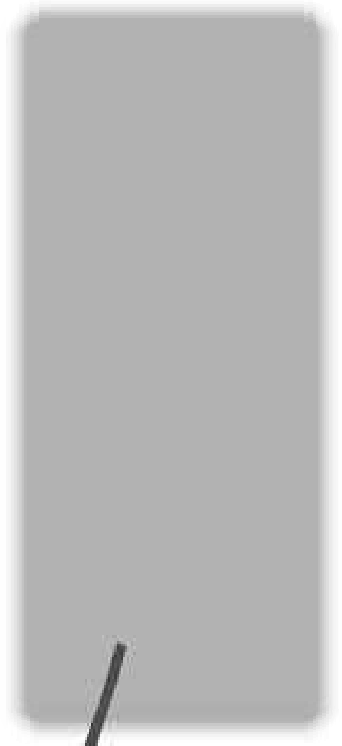 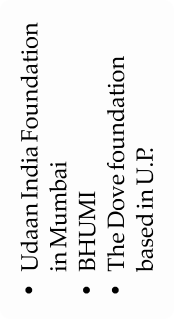 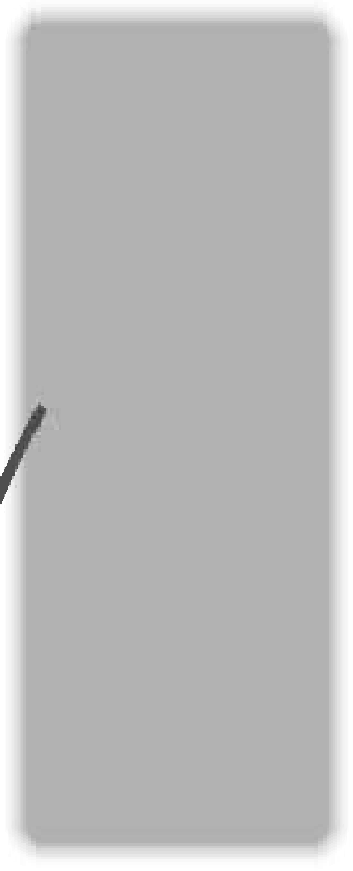 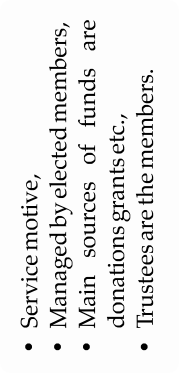 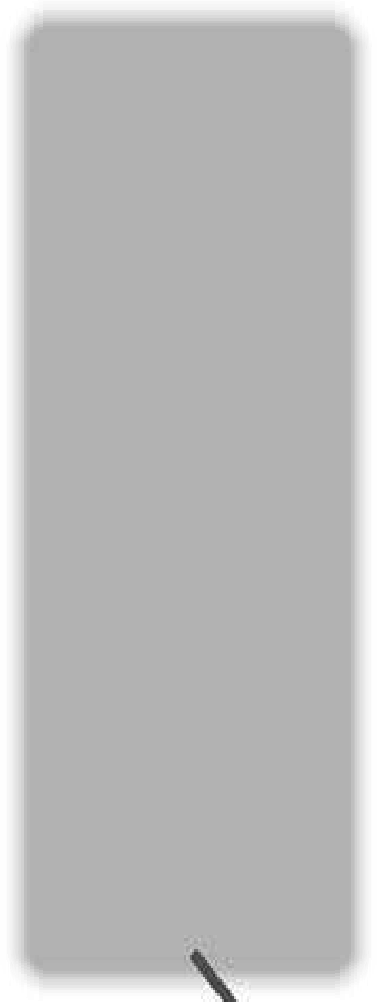 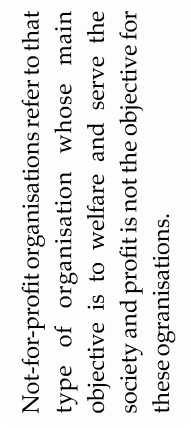 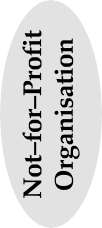 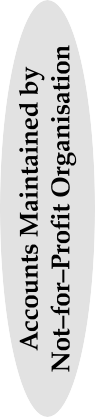 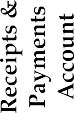 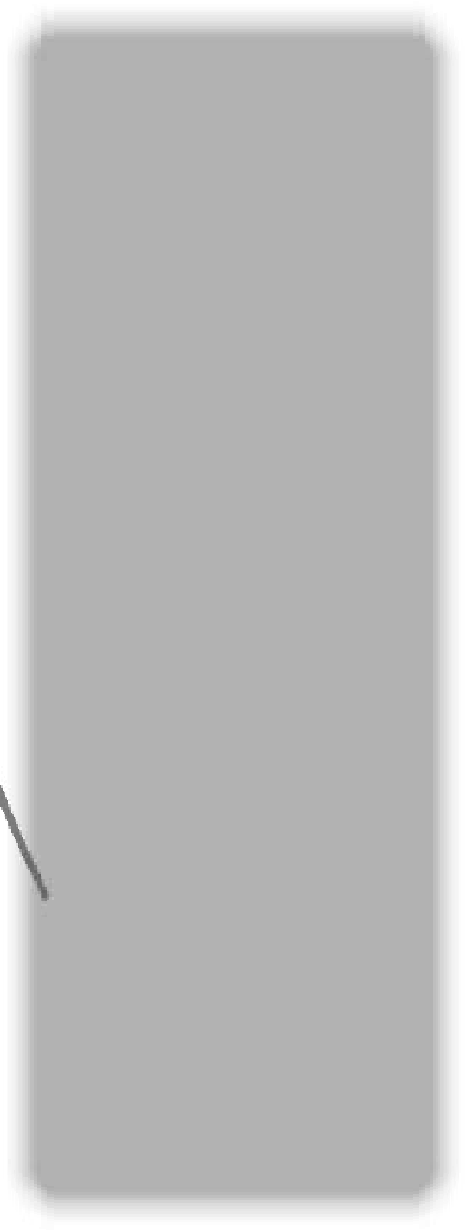 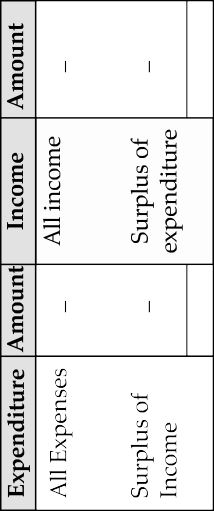 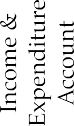 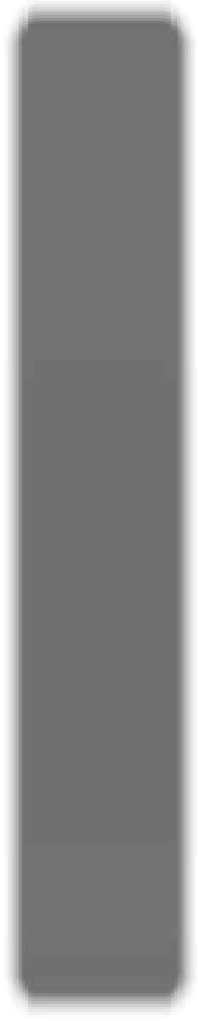 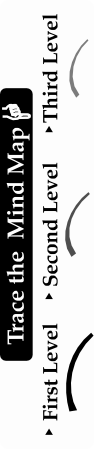 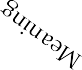 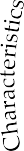 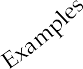 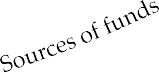 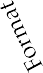 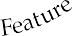 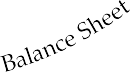 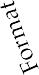 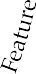 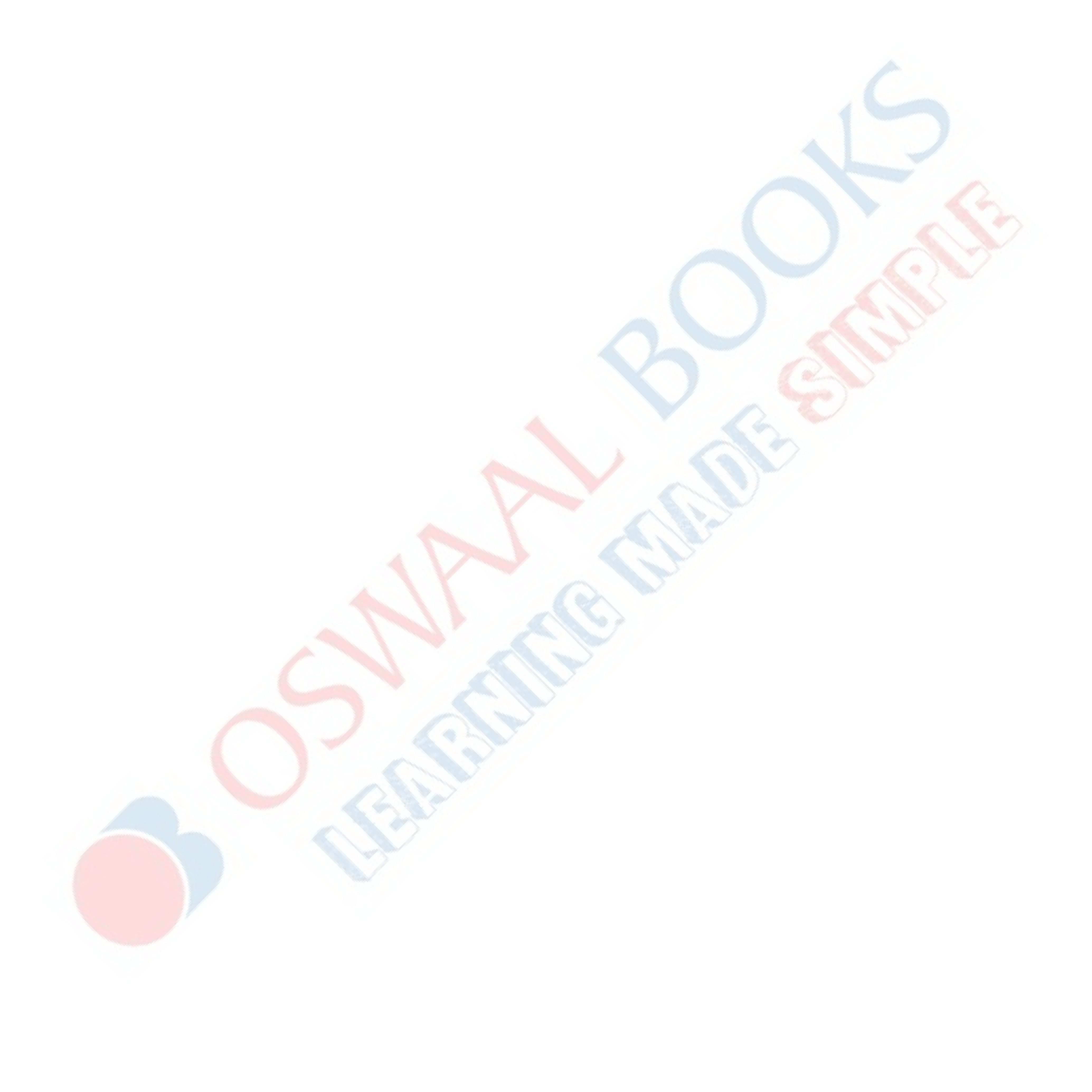 4 ]	Oswaal CBSE Mind Maps, ACCOUNTANCY, Class-XII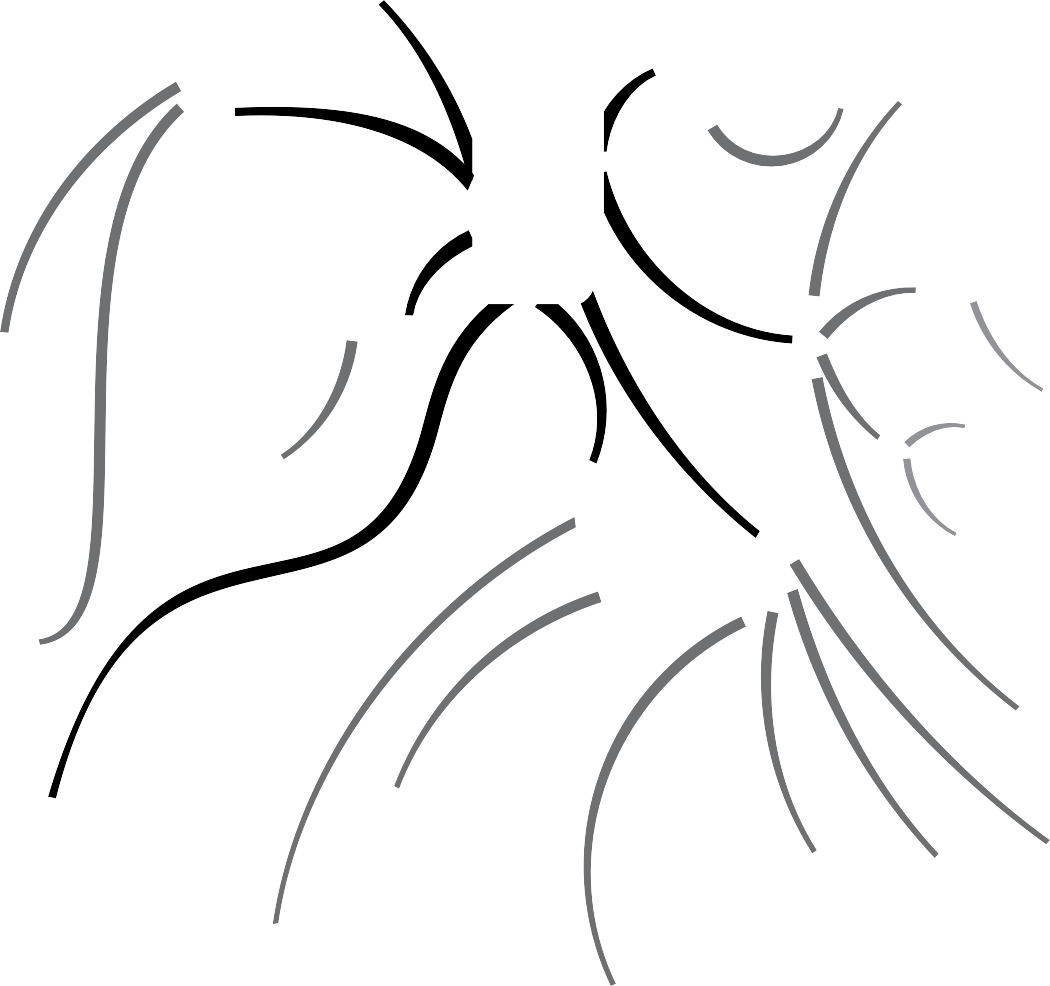 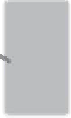 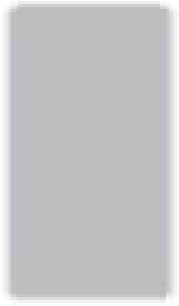 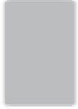 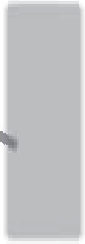 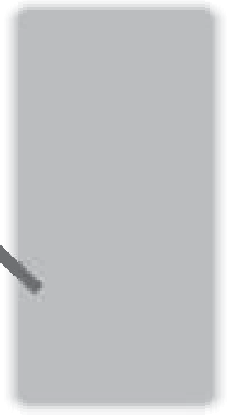 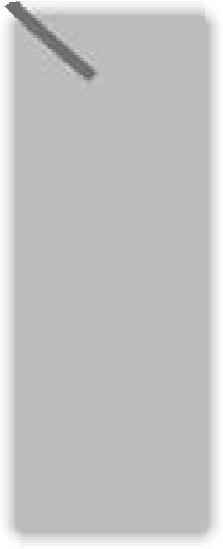 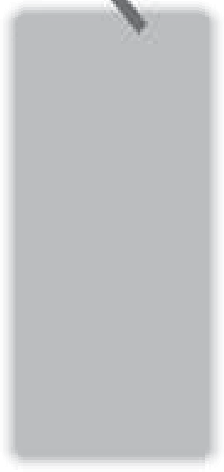 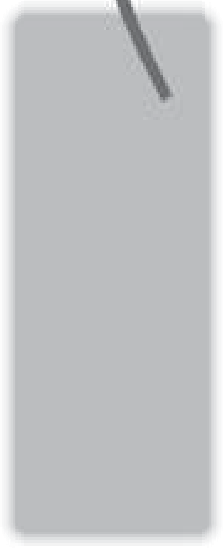 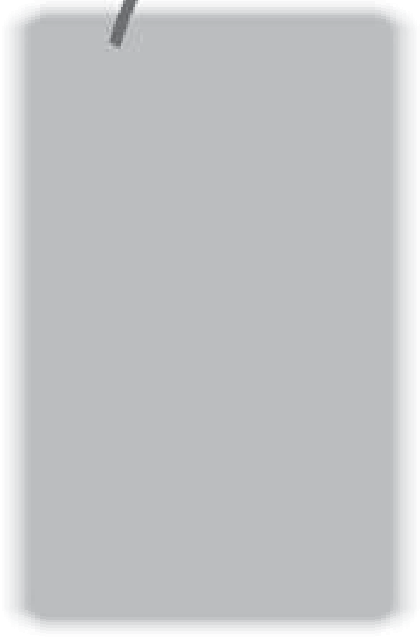 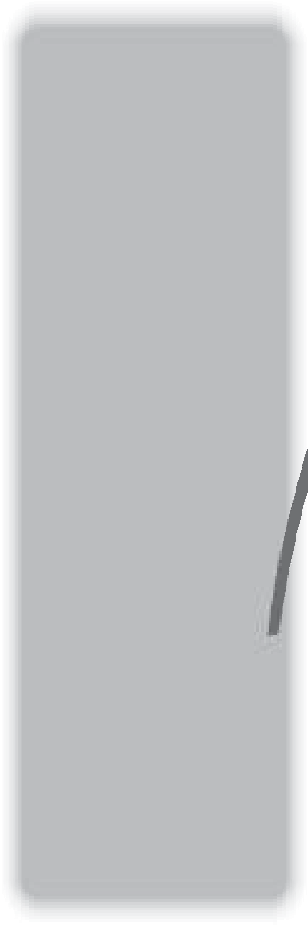 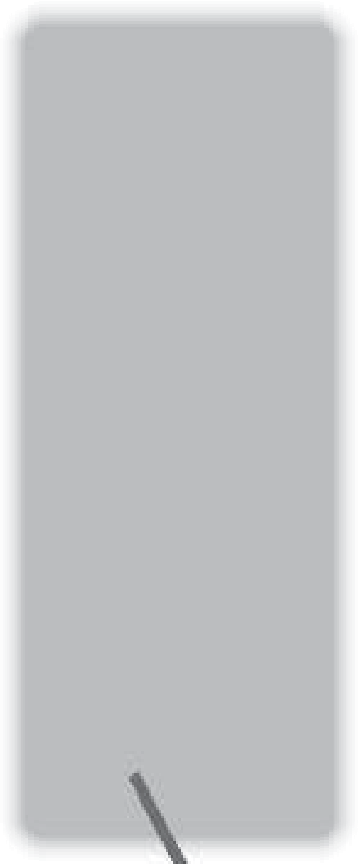 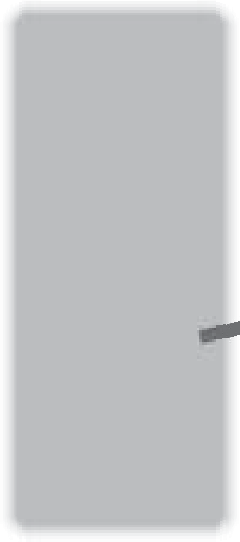 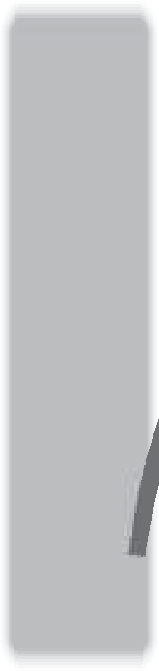 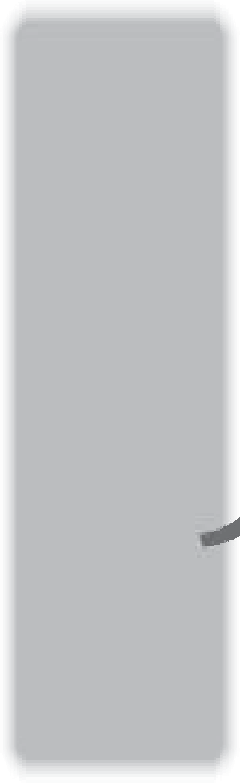 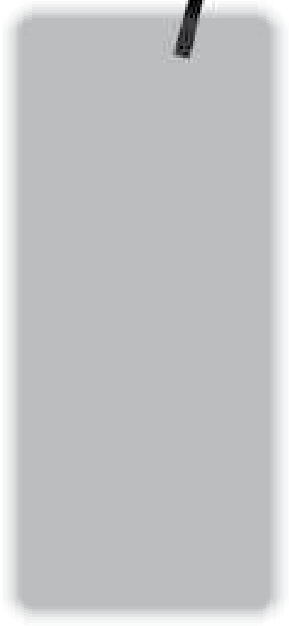 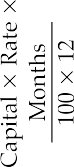 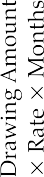 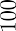 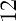 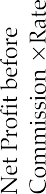 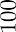 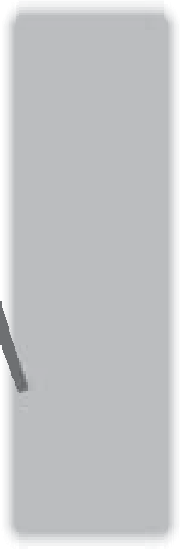 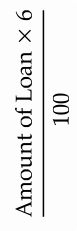 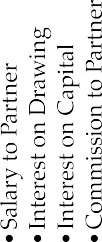 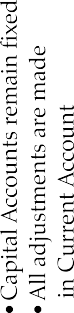 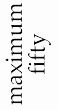 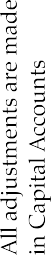 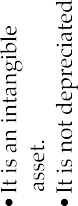 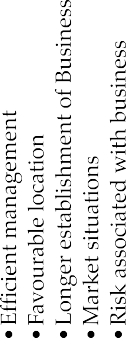 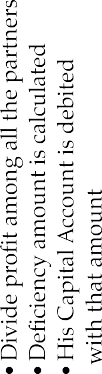 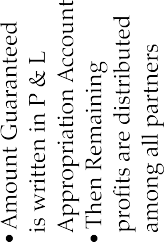 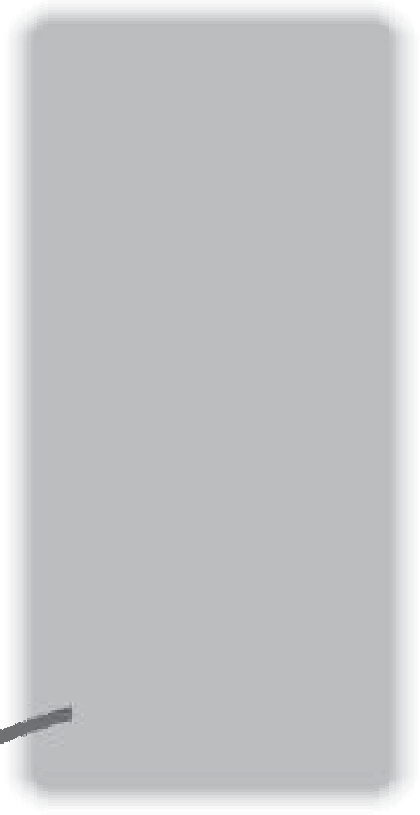 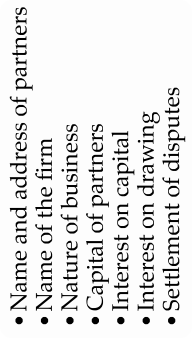 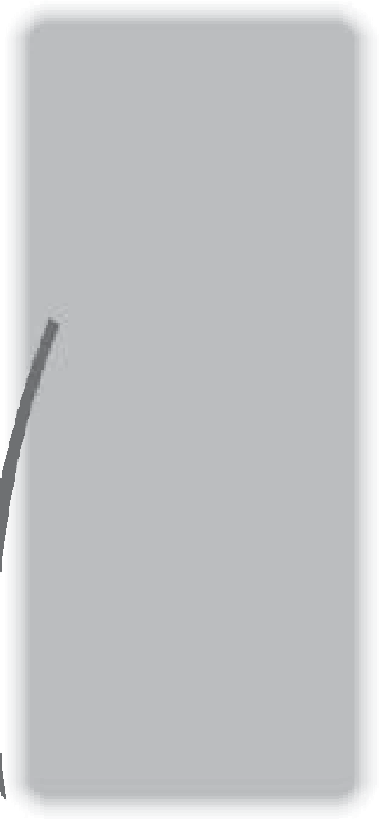 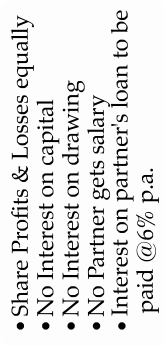 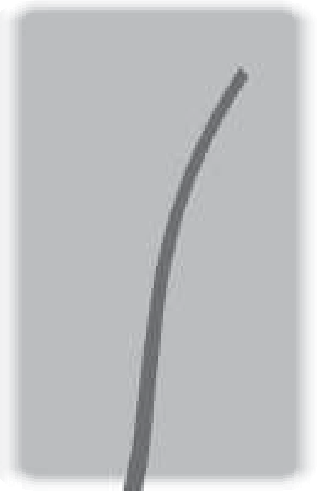 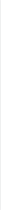 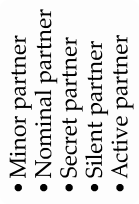 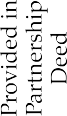 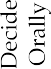 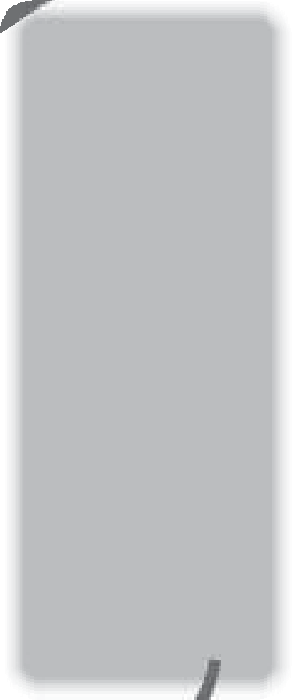 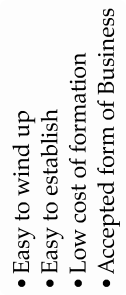 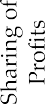 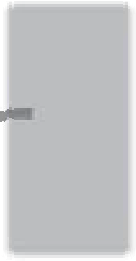 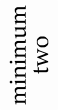 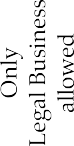 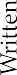 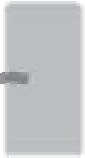 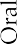 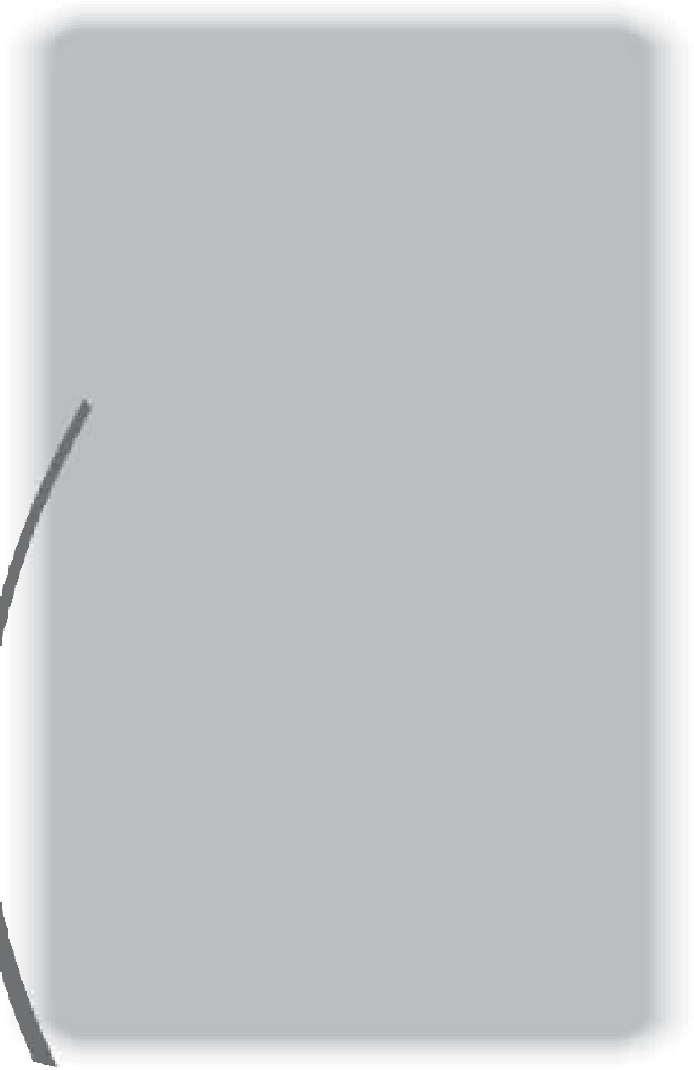 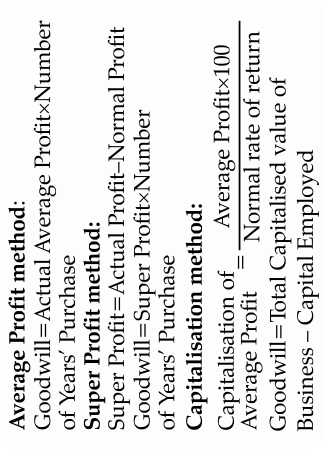 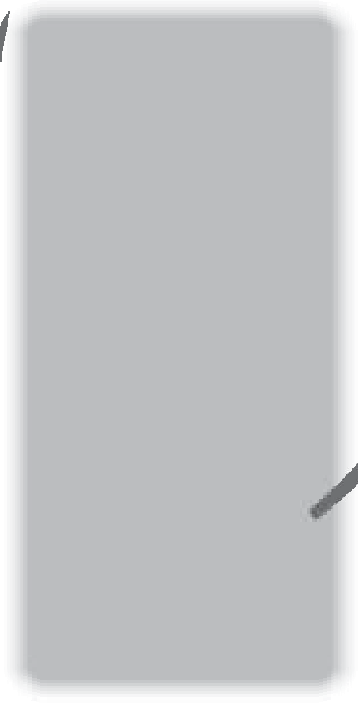 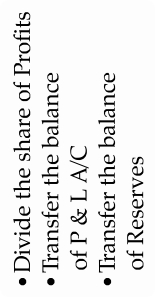 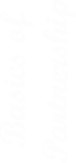 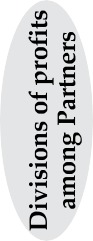 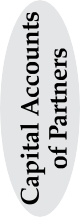 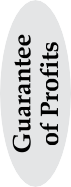 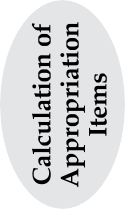 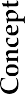 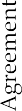 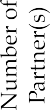 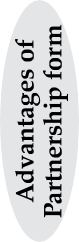 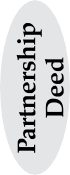 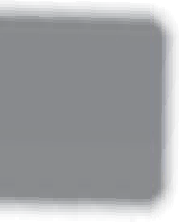 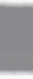 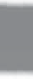 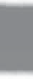 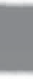 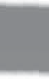 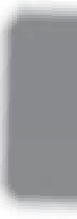 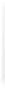 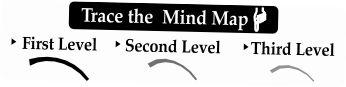 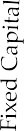 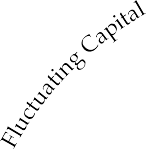 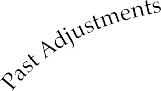 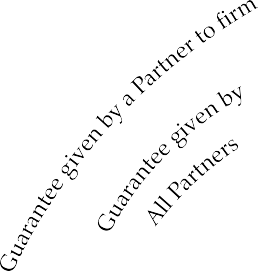 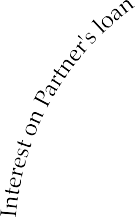 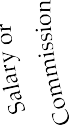 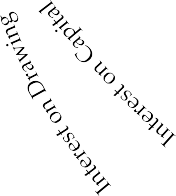 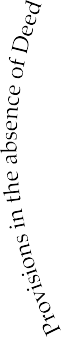 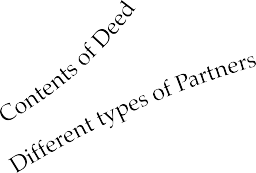 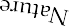 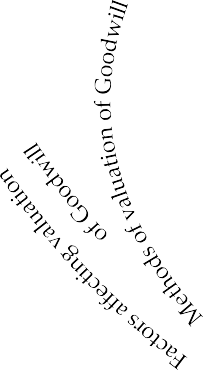 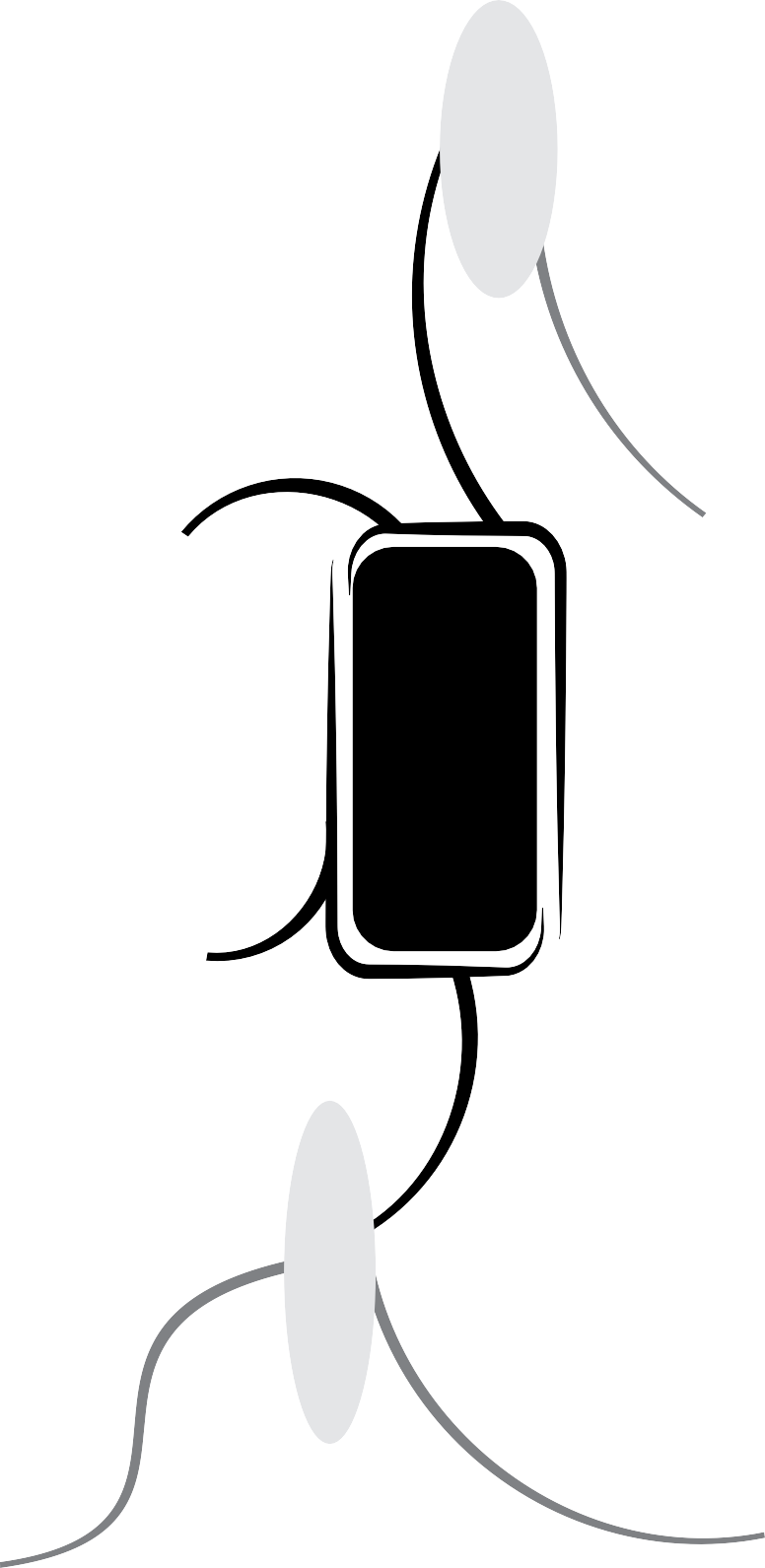 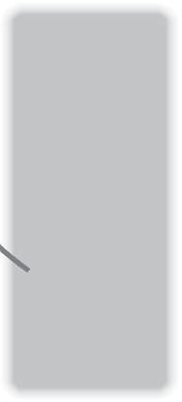 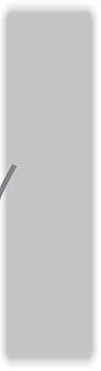 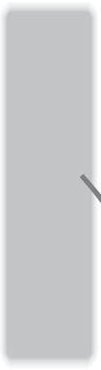 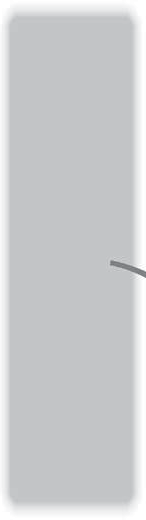 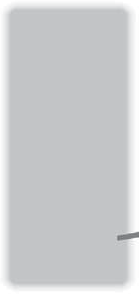 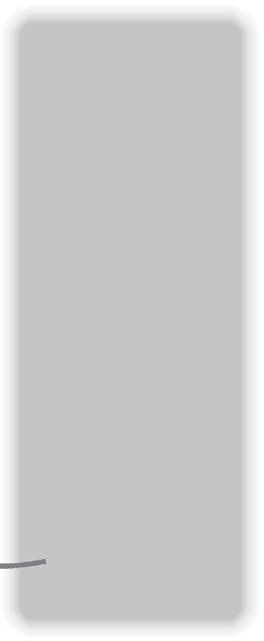 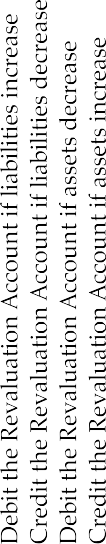 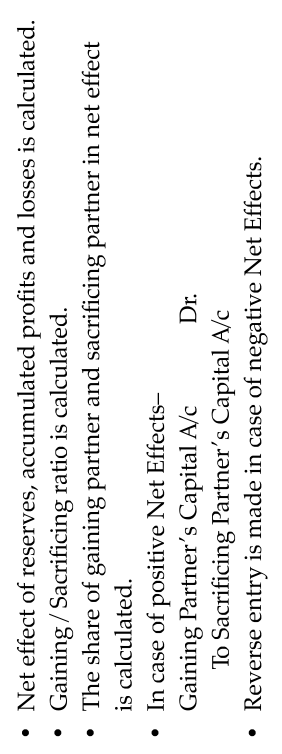 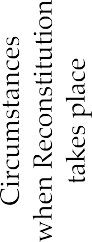 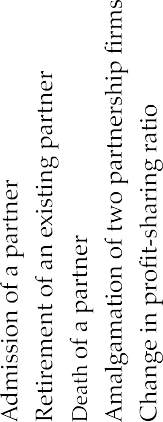 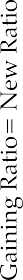 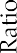 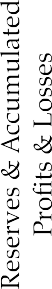 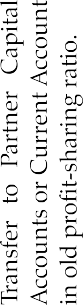 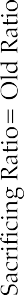 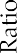 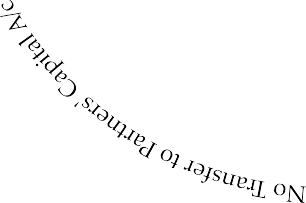 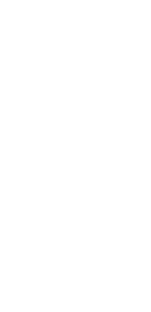 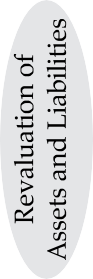 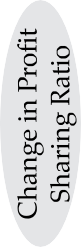 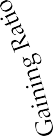 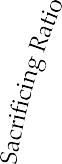 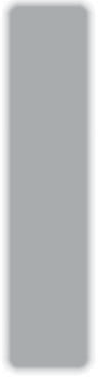 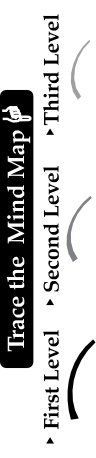 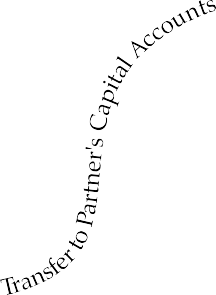 Transfer the increasing or decreasing amount of assets and liabilities to Revaluation Account.Profits or losses arising from revaluation are distributed amongst the old partners in their old profit sharing ratio.New Profit Sharing Ratio = Old Ratio – Sacrificing RatioSacrificing Ratio = Old Ratio – New RatioRevaluation of Assets and LiabilitiesAdjustment of CapitalEffect on Change in Profit sharing RatioReconstitution of Partnership Firm : Admission of a PartnerAccumulated Profits and ReservesReserves, losses and profits should be transferred to Capital / Current Accounts of old partners in old profit sharing ratio.Accounting Treatment of GoodwillOn the basis of Old Partners’ Capital firm’s new capital is determined.New partner's capital is determined on thebasis of firm’s capital.Adjustment is made on the firm’s capital on the basis of new partner’s capital.New capital is determined for new partneras well as old partners.The new partner is required to pay his share of the tangible assets as well as the goodwill according to the profit sharing ratio.On the admission of partner, goodwill must be revalued.However, not all businesses keep a goodwill account in their books. Goodwill adjustments can be done :Goodwill Account opened.Goodwill Account not opened.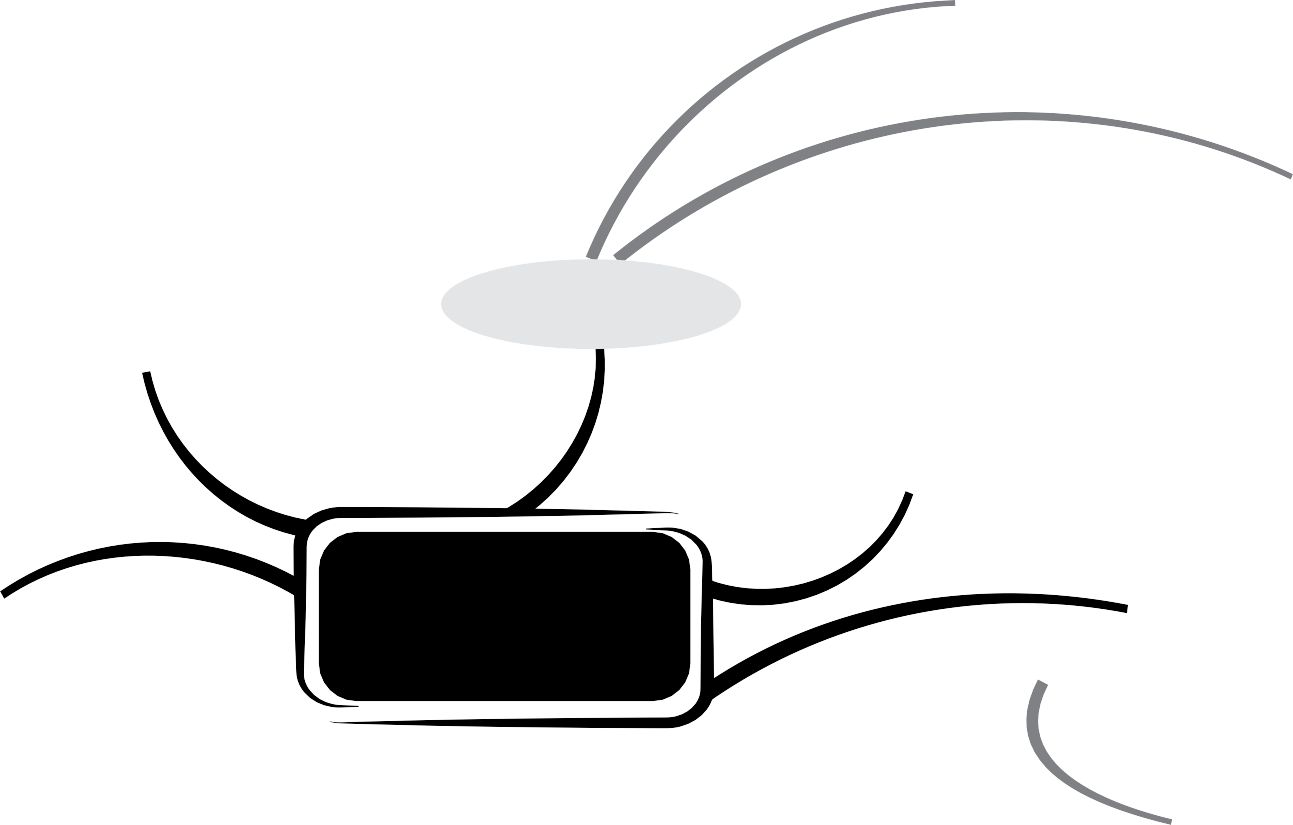 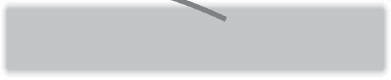 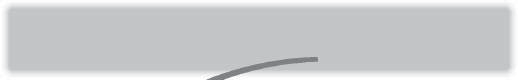 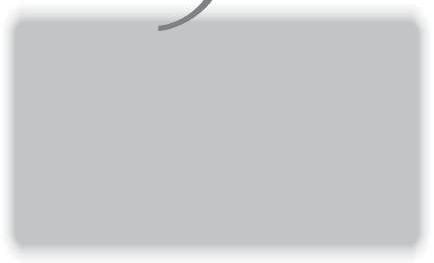 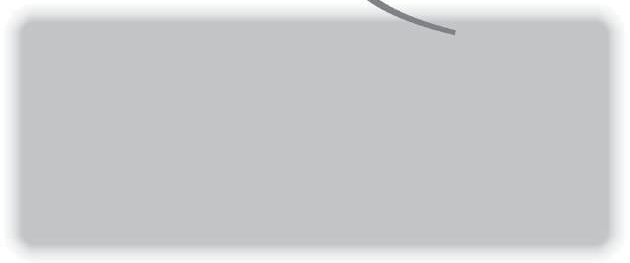 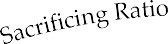 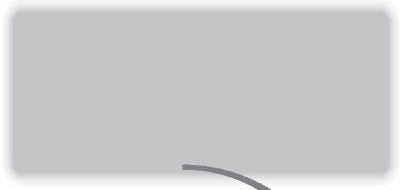 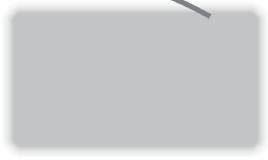 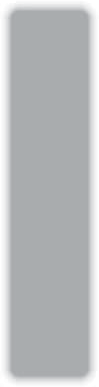 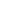 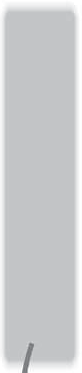 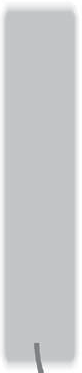 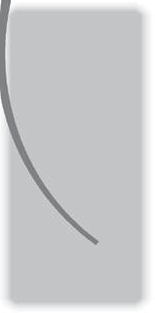 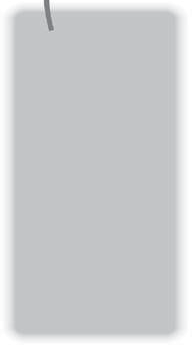 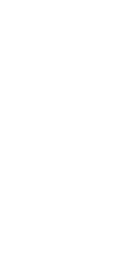 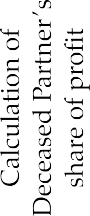 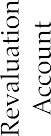 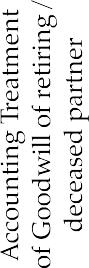 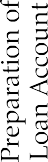 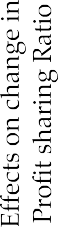 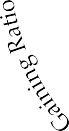 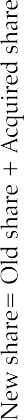 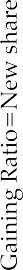 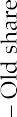 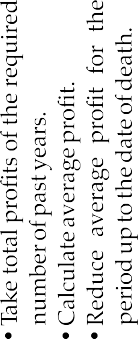 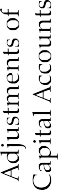 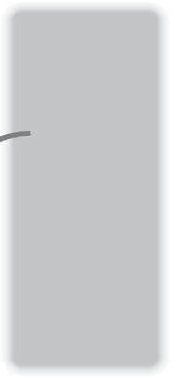 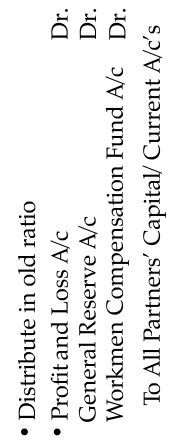 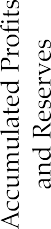 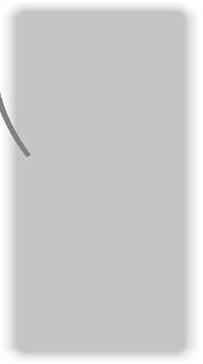 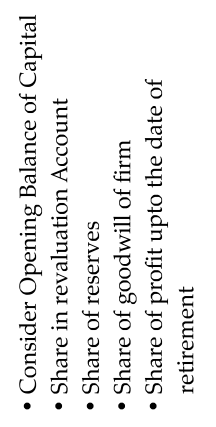 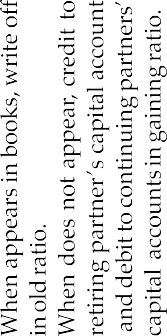 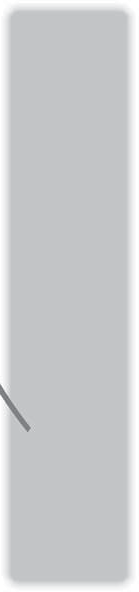 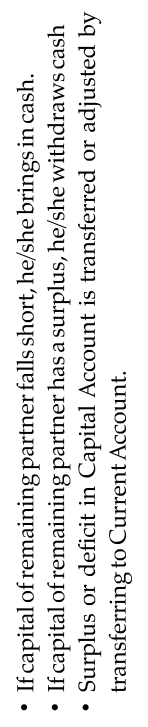 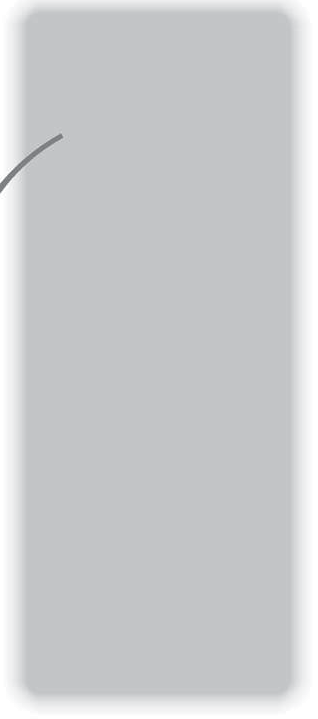 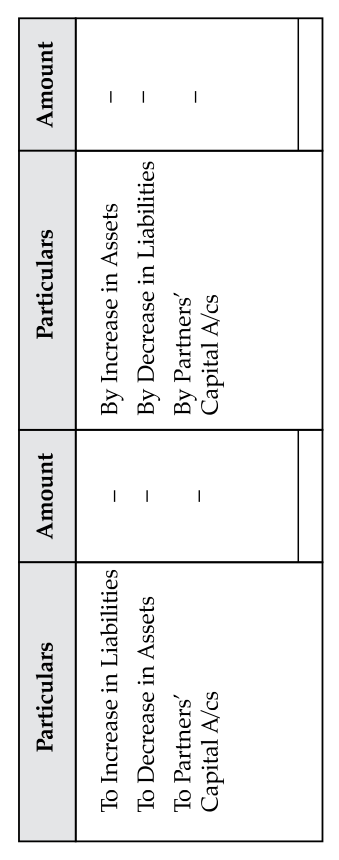 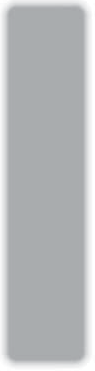 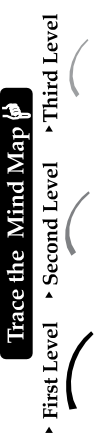 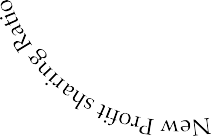 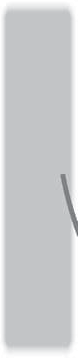 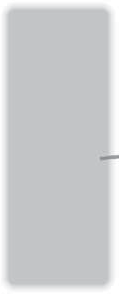 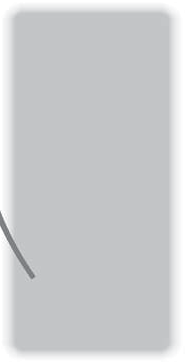 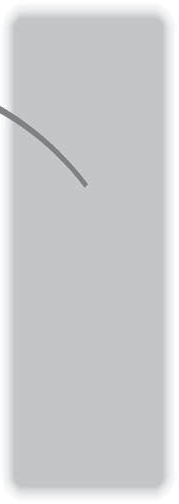 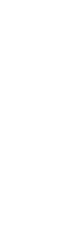 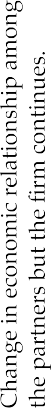 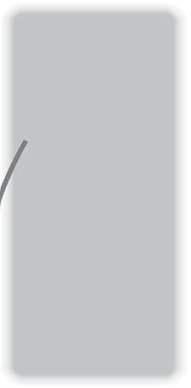 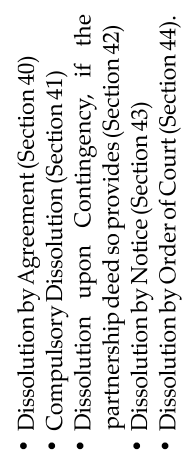 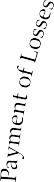 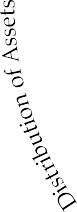 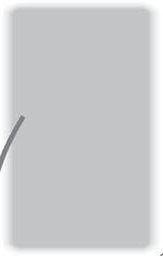 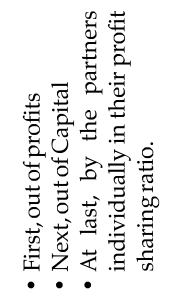 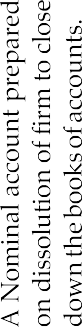 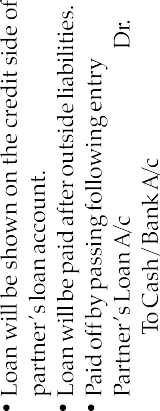 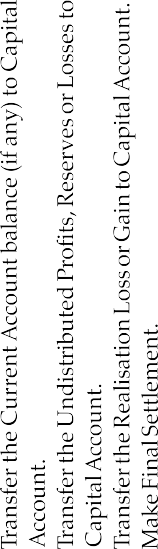 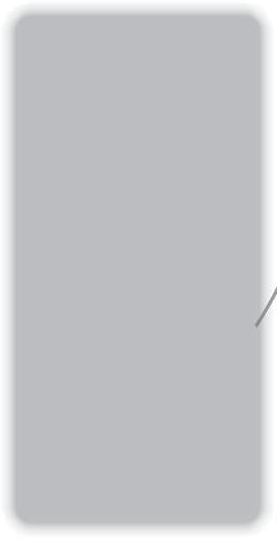 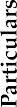 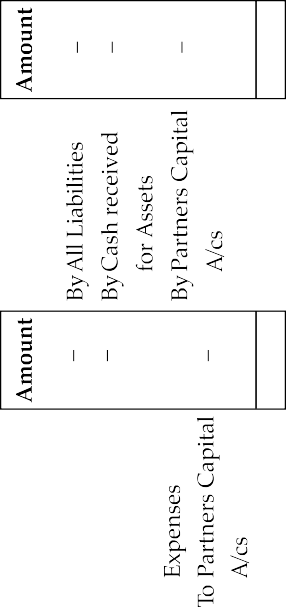 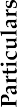 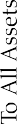 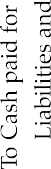 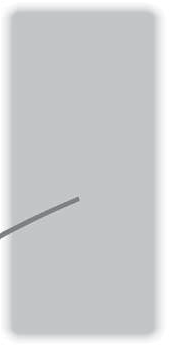 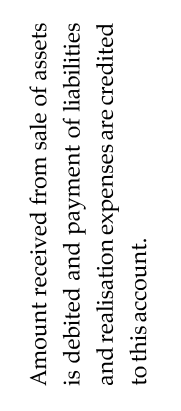 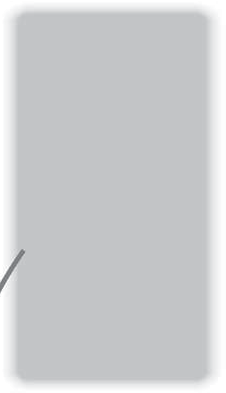 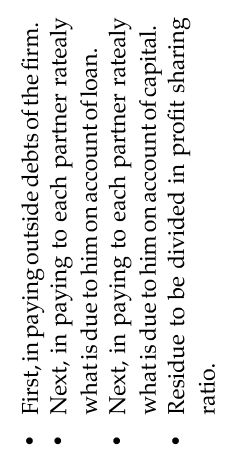 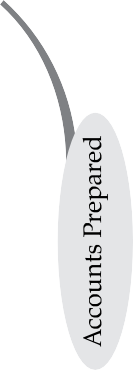 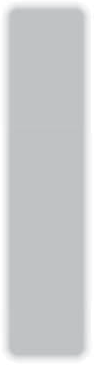 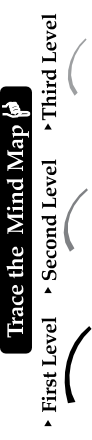 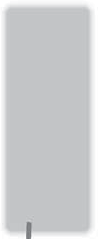 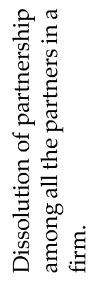 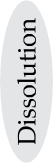 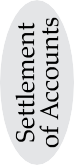 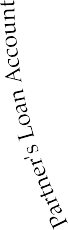 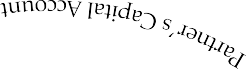 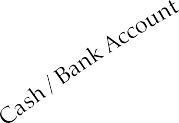 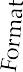 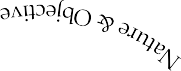 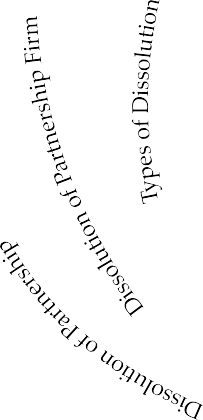 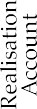 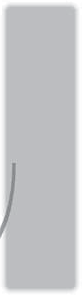 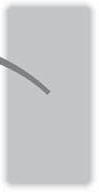 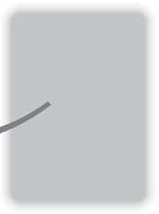 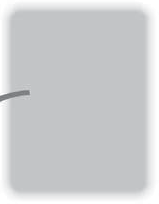 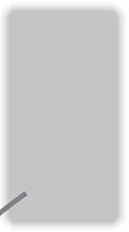 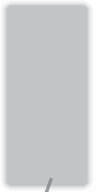 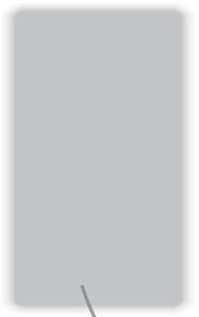 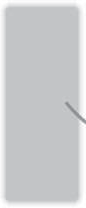 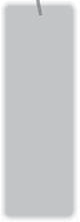 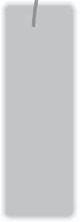 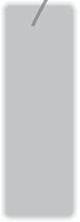 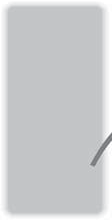 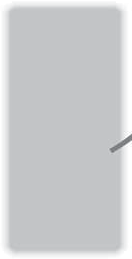 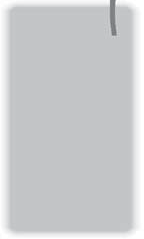 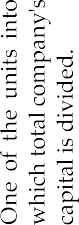 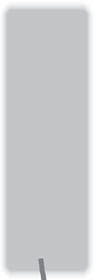 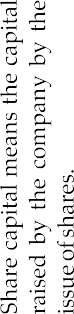 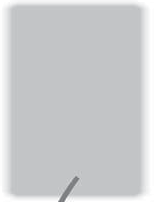 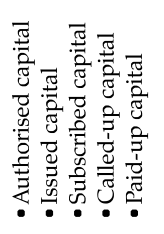 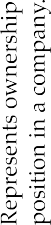 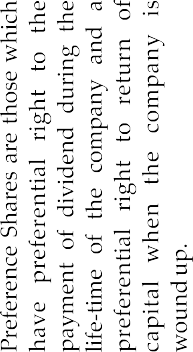 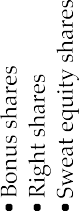 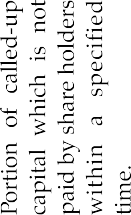 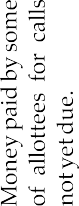 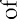 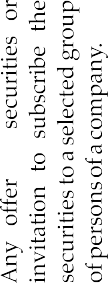 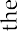 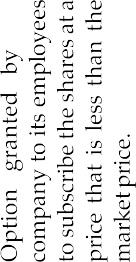 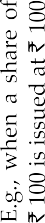 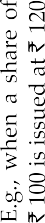 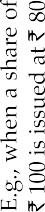 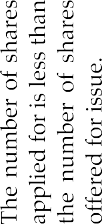 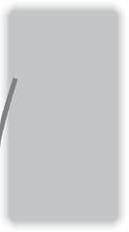 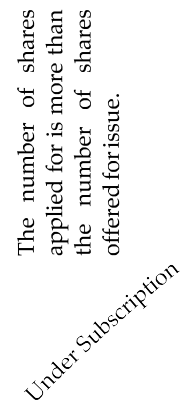 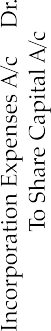 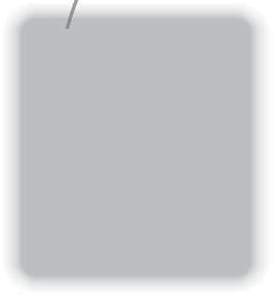 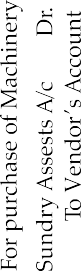 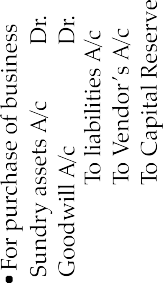 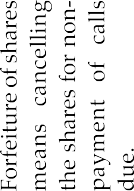 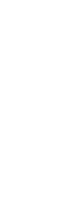 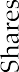 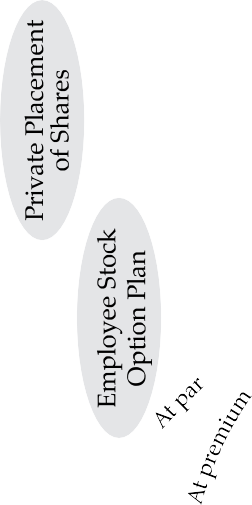 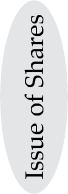 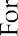 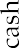 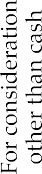 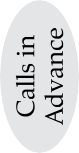 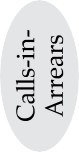 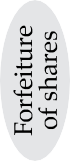 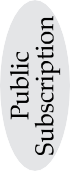 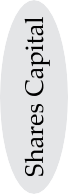 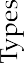 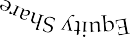 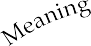 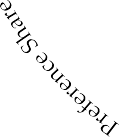 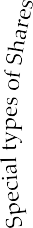 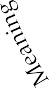 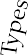 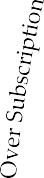 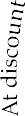 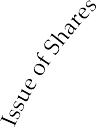 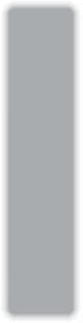 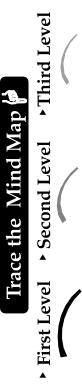 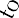 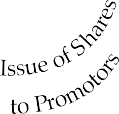 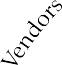 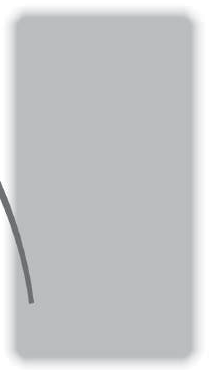 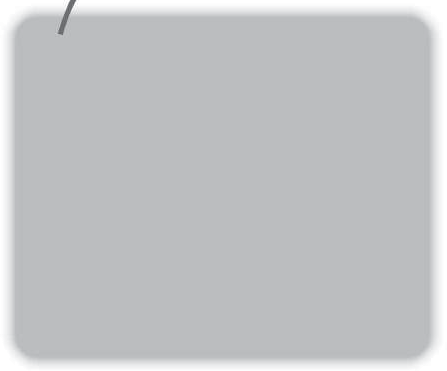 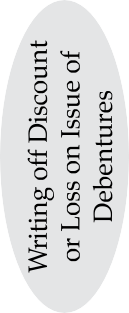 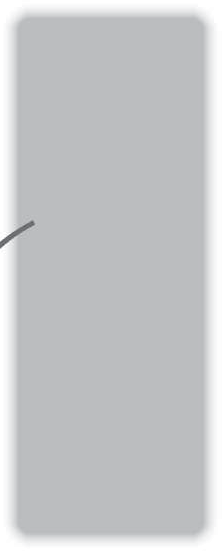 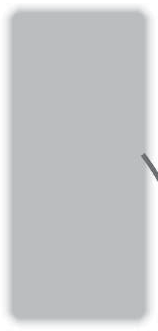 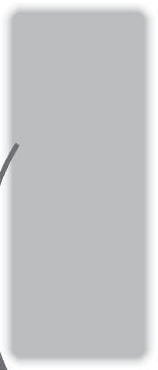 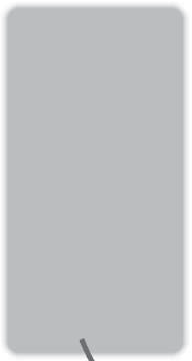 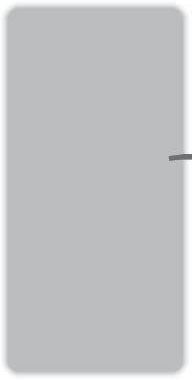 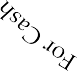 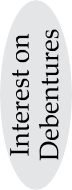 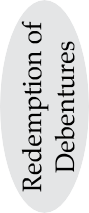 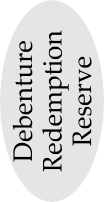 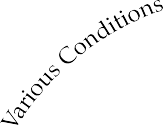 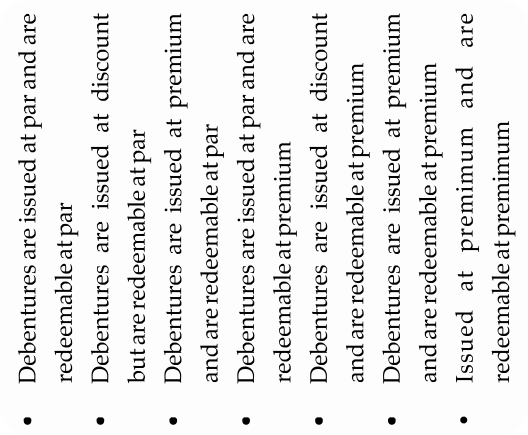 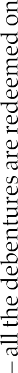 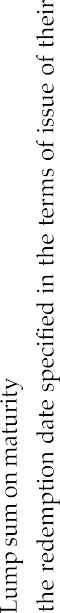 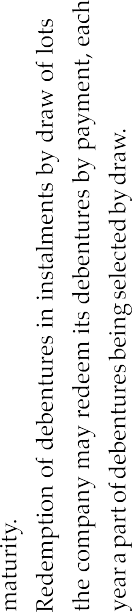 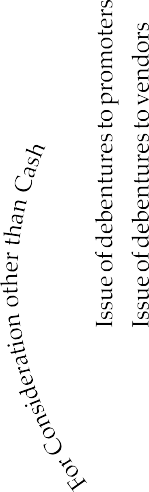 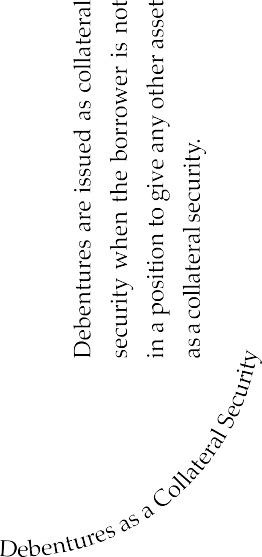 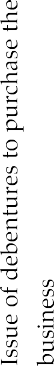 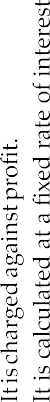 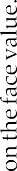 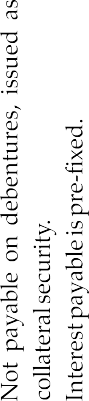 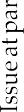 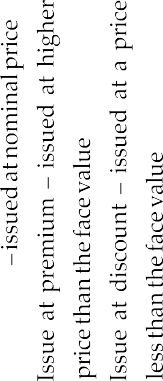 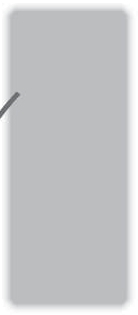 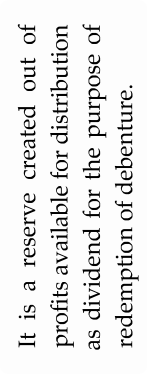 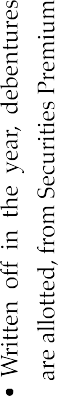 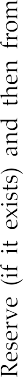 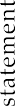 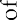 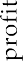 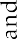 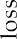 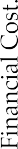 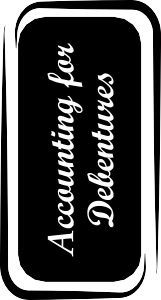 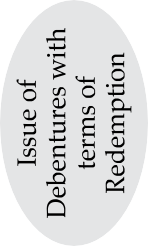 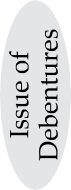 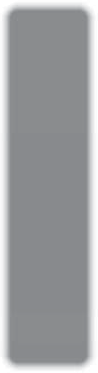 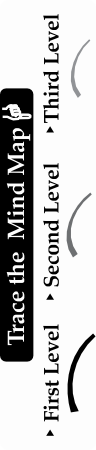 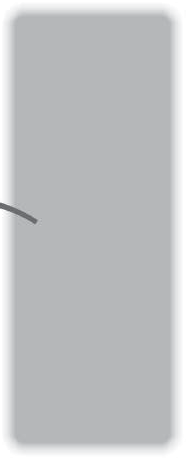 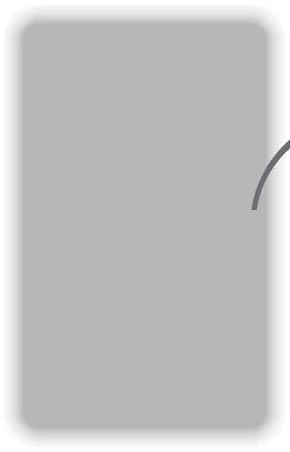 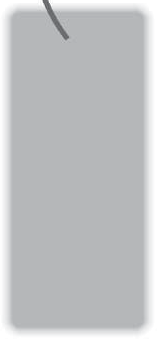 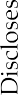 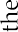 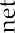 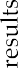 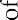 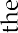 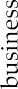 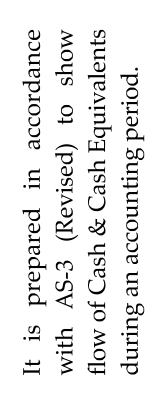 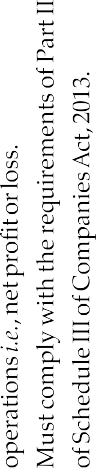 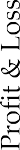 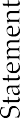 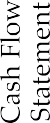 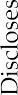 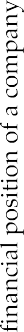 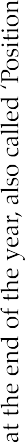 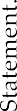 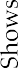 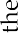 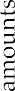 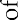 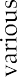 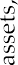 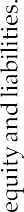 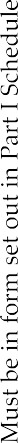 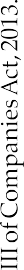 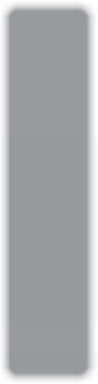 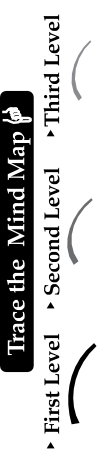 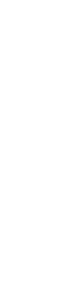 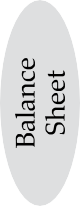 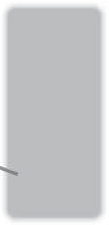 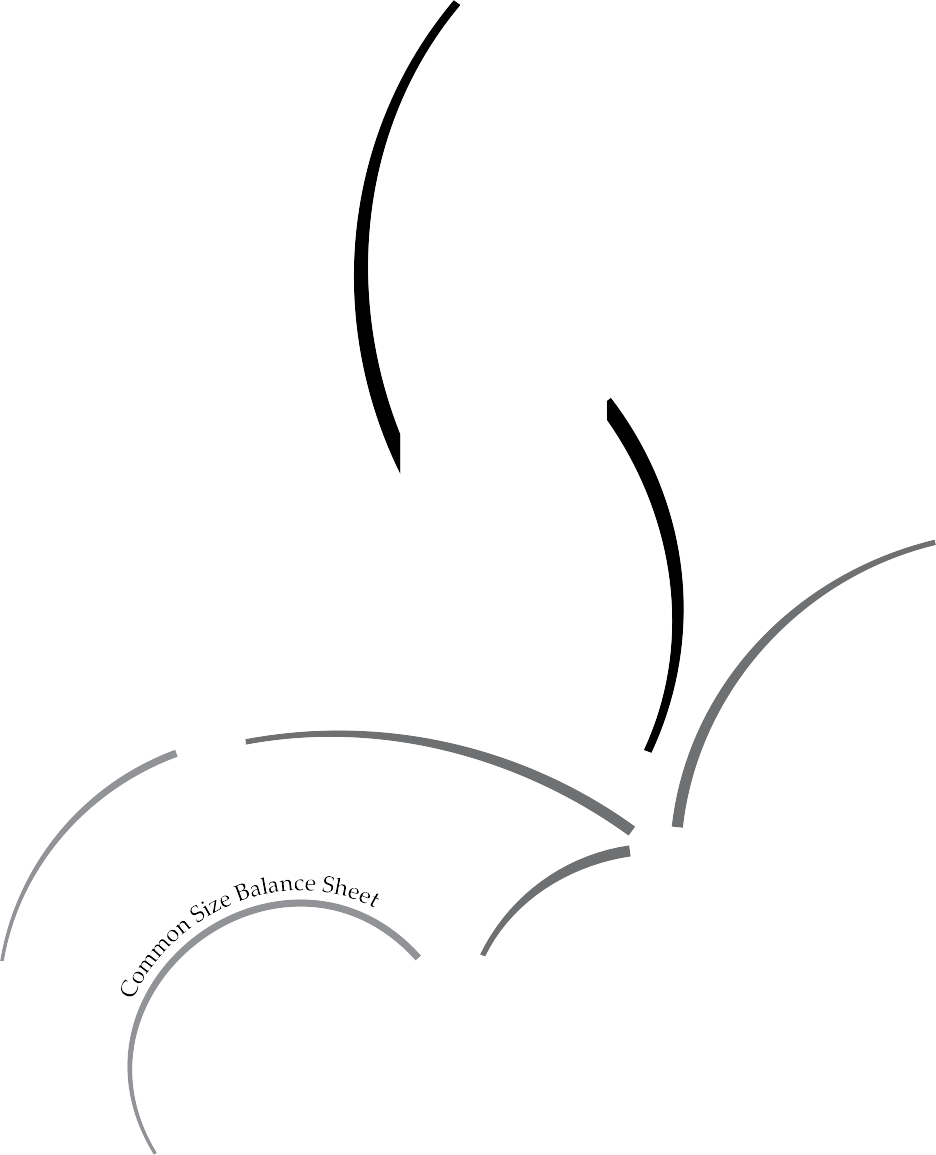 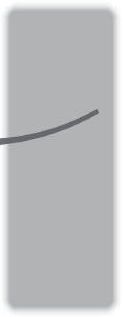 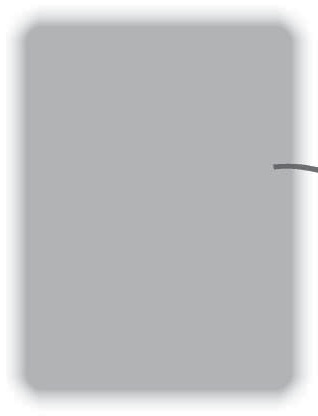 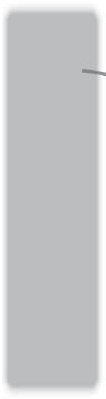 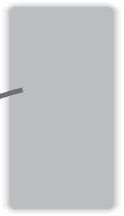 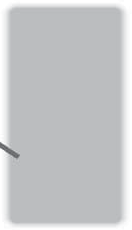 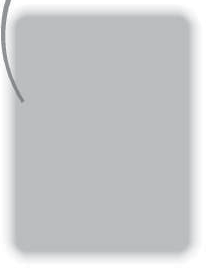 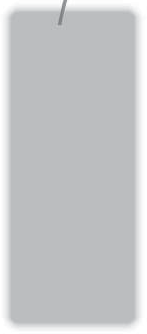 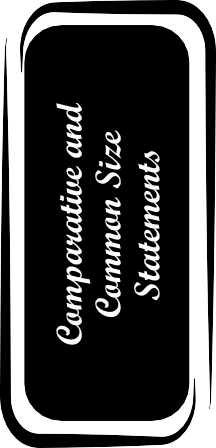 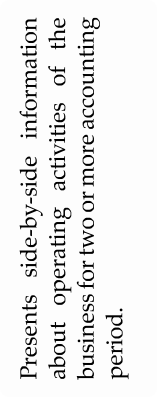 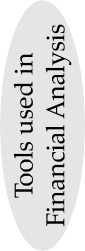 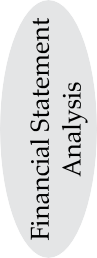 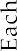 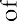 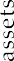 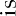 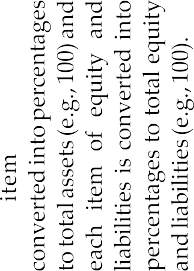 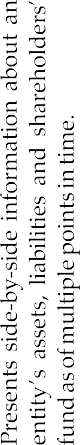 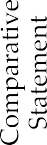 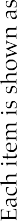 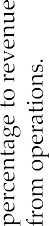 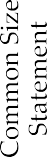 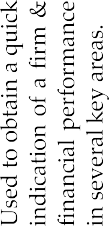 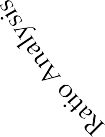 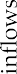 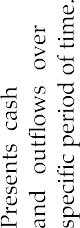 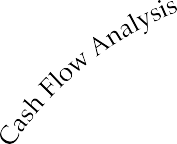 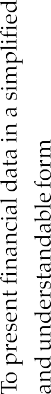 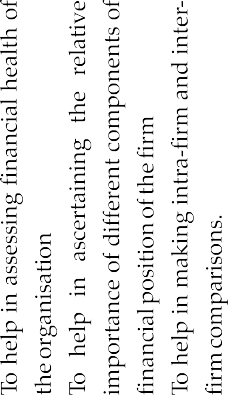 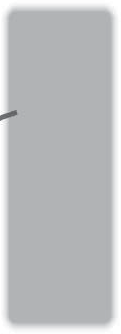 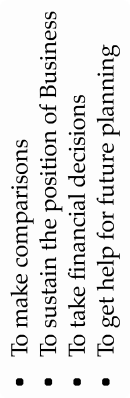 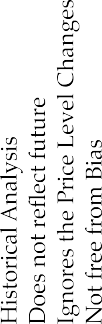 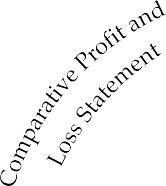 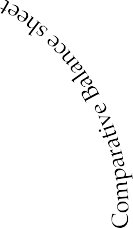 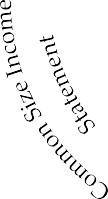 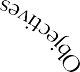 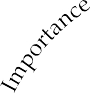 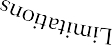 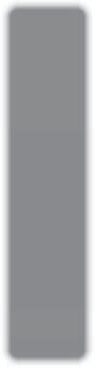 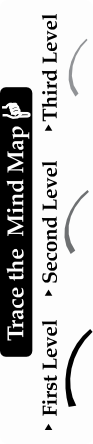 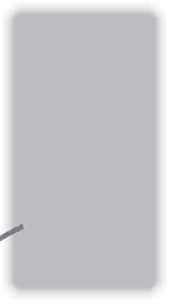 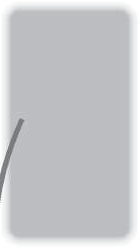 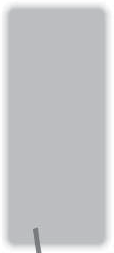 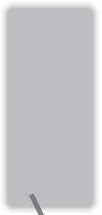 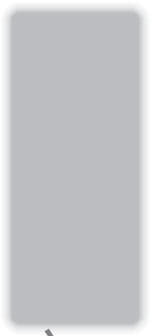 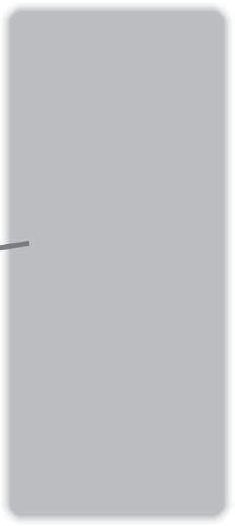 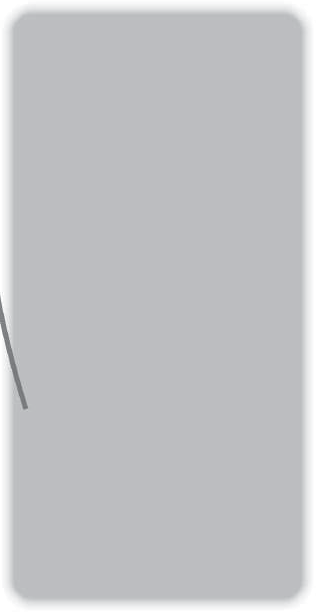 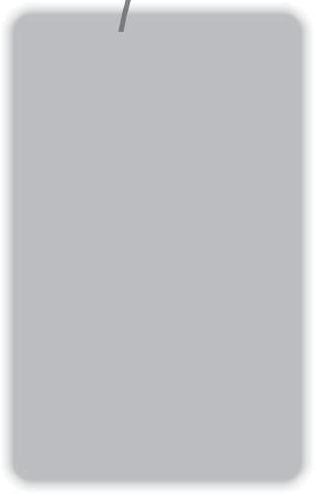 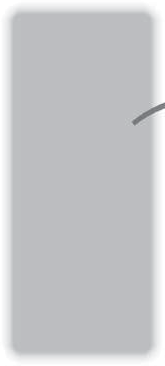 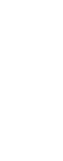 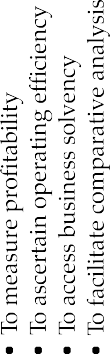 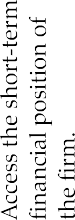 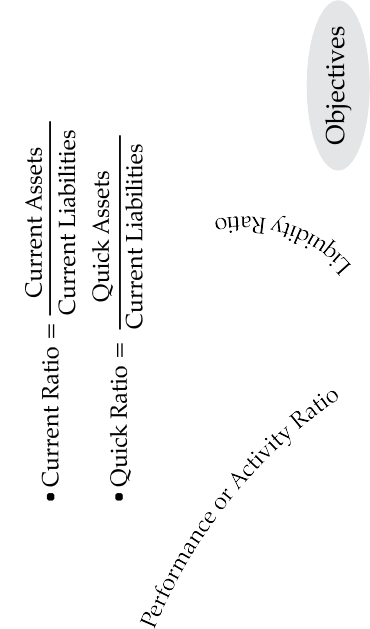 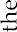 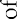 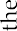 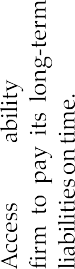 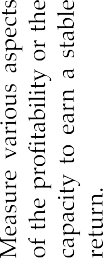 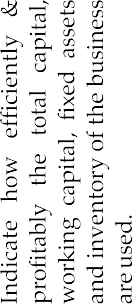 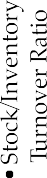 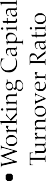 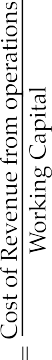 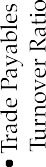 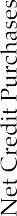 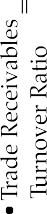 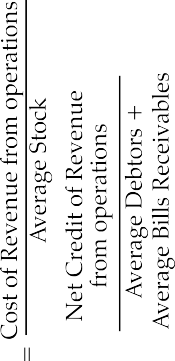 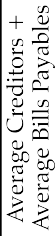 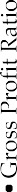 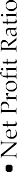 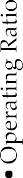 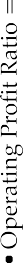 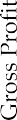 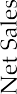 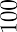 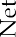 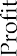 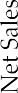 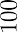 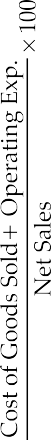 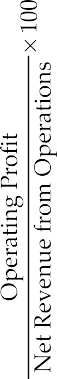 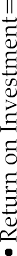 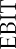 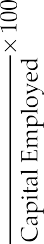 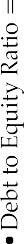 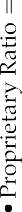 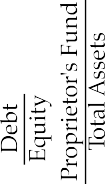 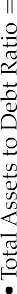 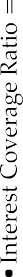 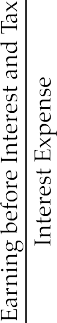 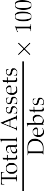 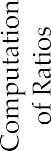 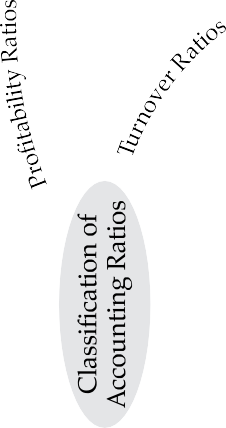 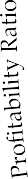 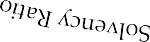 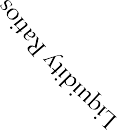 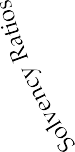 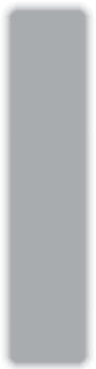 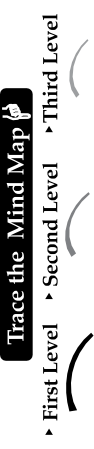 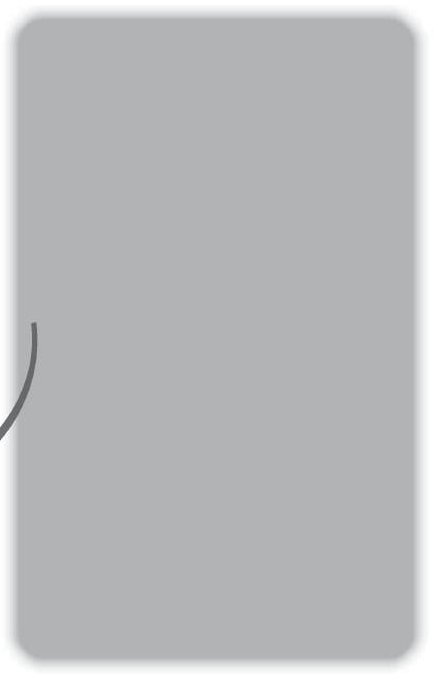 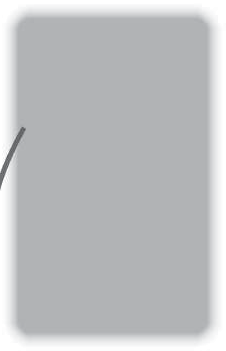 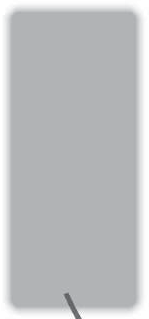 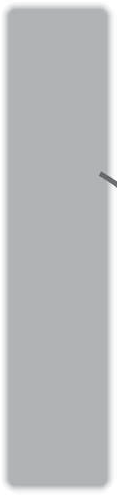 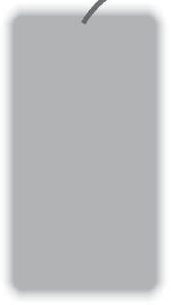 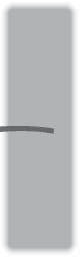 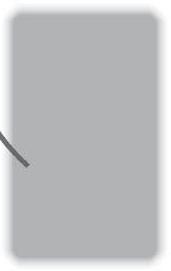 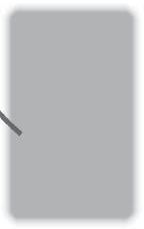 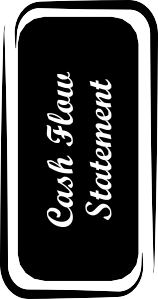 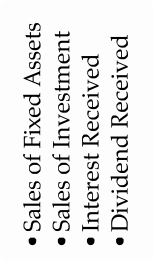 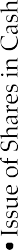 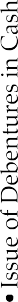 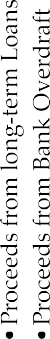 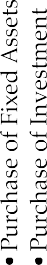 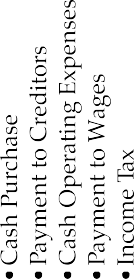 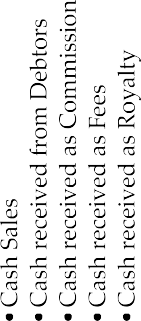 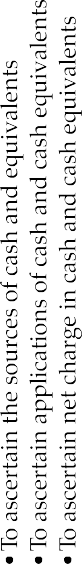 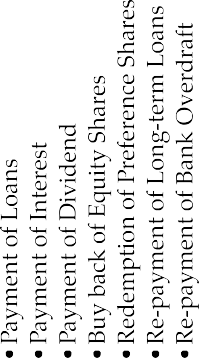 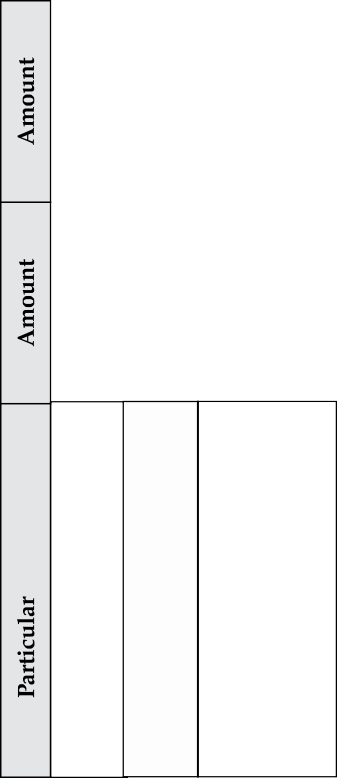 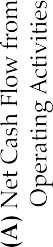 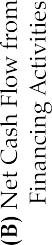 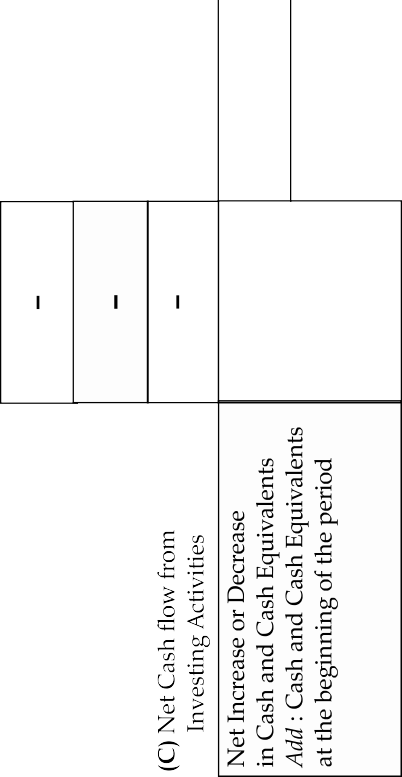 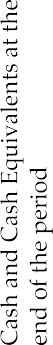 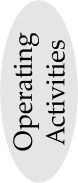 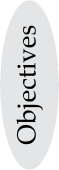 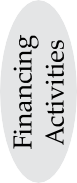 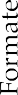 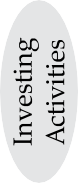 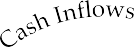 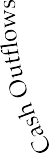 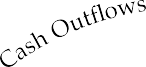 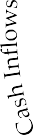 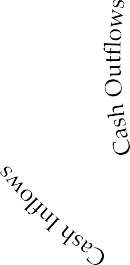 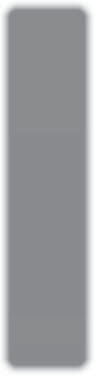 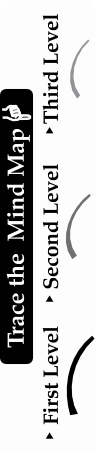 